Протокол результатов соревнований
Чемпионат Росси по тхэквондо лиц с ПОДА (К-43)г. Березняки, Пермский край 26-28 сентября 2014Мужчины до 61 кгМужчины до 75 кгМужчины 75+ кг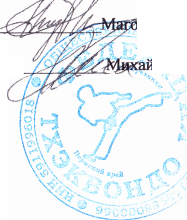 ХйФ.И.О.Год рожд.СпортивнаяквалификацияТехническаяквалификацияОбласть, край, республикаФдеральныйокругД.С.О.,ВедомствоСК, ДЮСШ, СДЮСШОР,Ф.И.О. ТренераЗанятоеместо1Темипбулатов Якъуб Увайсович29.01.1993КМСЧеченская республикаСКФОМинспортаДЮСШ-АвтурыМагам адов И.А. Эртханов12Агаев Пето Агамадлинович12.07.19691 разр1 данАстраханская облЮФОМинспортСДЮСШОРПак Валериан Михайлович; Егай23Кумаев Мухтап Рабаданович26.02.1982Гразр1 данр. ДагестанСКФОМинспорт РДДГЦБИБиярсланов Арслан Русланович3409.10.1988КМС1 данЛипецкая обл.ЦФОМинобрДЮСШКашкаров А.П., Кашкаров А.П.3№Ф. И. О.Год рожд.СпортивнаяквалификацияТехническаяквалификацияОбласть, край, республикаФдеральныйокругД-С.о.,ВедомствоСК, ДЮСШ, СДЮСШОР,Ф.И.О. ТренераЗанятоеместо1Супков Юпий Петпович12.08.1978I разр1 данПриморский крайДВФОМинобрСШПетров С.П., Петров С.П.12Вепетенников Аптуп Сергеевич12.06.1988I разр1 данр. ДагестанСКФОМинобрСК "Каскад"Алиев A.A., Алиев А.А.23Яхьяев Билал Шамилевич01.08.1995КМСЧеченская республикаСКФОМинспорт РДГБУ ДО РД СДЮСШОРУмаханов Имам Абдулбасырович3414.07.1983КМСЧеченская республикаСКФОМинспортаДЮСШ-АтагиМагам адов И.А. Эртханов З.Г.3